ПРОЕКТ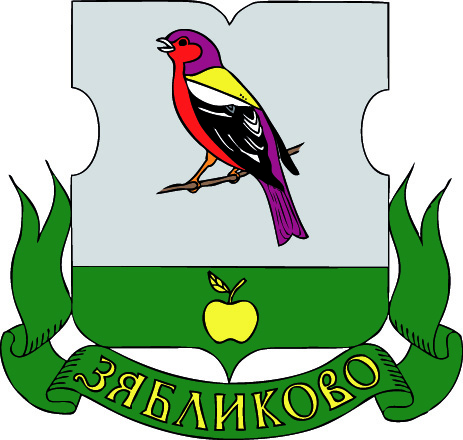 СОВЕТ ДЕПУТАТОВмуниципального округа ЗябликовоРЕШЕНИЕ___ ___________ 20___ года № __________Об утверждении Положения оБюджетно-финансовой Комиссии Совета депутатов муниципального округа ЗябликовоВ соответствии с пунктом 1 статьи 153 и статьей 265 Бюджетного кодекса Российской Федерации, пунктом 13 части 4 статьи 12 Закона города Москвы от 6 ноября 2002 года № 56 «Об организации местного самоуправления в городе Москве», пунктом 9 статьи 5 Устава муниципального округа Зябликово Совет депутатов муниципального округа РЕШИЛ:1. Утвердить Положение о Бюджетно-финансовой Комиссии Совета депутатов муниципального округа Зябликово (приложение 1).2. Утвердить состав Бюджетно-финансовой Комиссии Совета депутатов муниципального округа Зябликово (приложение 2).3. Опубликовать настоящее решение в бюллетене «Московский муниципальный вестник» и разместить на официальном сайте муниципального округа Зябликово www.zyablikovo-mos.ru в информационно-телекоммуникационной сети «Интернет».4. Признать утратившим силу решение муниципального Собрания внутригородского муниципального образования Зябликово в городе Москве от 11.04.2012 №МЗБ-03-29/12 "О создании депутатских комиссий внутригородского муниципального образования Зябликово в городе Москве".         5. Настоящее решение вступает в силу со дня его принятия.          6. Контроль за выполнением настоящего решения возложить на главу муниципального округа Зябликово Золкину И.В.Глава муниципального округа Зябликово                                                                   И.В. ЗолкинаПриложение 1к решению Совета депутатовмуниципального округа Зябликовоот _____________2017 года №_____ Положениео Бюджетно-финансовой КомиссииI. Общие положенияБюджетно-финансовая Комиссия (далее – Комиссия) является постоянно действующим рабочим органом Совета депутатов муниципального округа Зябликово  (далее – Совет депутатов) и образуется на срок полномочий Совета депутатов.Комиссия формируется в целях обеспечения исполнения функций Совета депутатов, как участника бюджетного процесса, а также осуществления контроля за исполнением бюджета муниципального округа Зябликово (далее – местный бюджет);В рамках целей, определенных настоящим Положением, Комиссия обладает организационной и функциональной независимостью и осуществляет свою деятельность самостоятельно. Комиссия подотчетна Совету депутатов.Деятельность Комиссии основывается на принципах законности, объективности, эффективности, независимости и гласности.II. Полномочия Комиссии2.1. Комиссия осуществляет следующие полномочия:1) осуществление контроля за законностью, результативностью (эффективностью и экономностью) использования средств местного бюджета, а также средств, получаемых местным бюджетом из иных источников, предусмотренных законодательством Российской Федерации;2) экспертиза проекта местного бюджета и подготовка на него заключения;3) подготовка таблицы поправок, рекомендованных к принятию или отклонению Советом депутатов, при рассмотрении решения о местном бюджете во втором чтении;4) контроль за исполнением местного бюджета;5) экспертиза проектов муниципальных правовых актов в части, касающейся расходных обязательств муниципального округа, а также муниципальных программ;6) анализ бюджетного процесса в муниципальном округе и подготовка предложений, направленных на его совершенствование;7) подготовка информации о ходе исполнения местного бюджета и представление указанной информации в Совет депутатов;8)  участие в пределах своих полномочий в мероприятиях, направленных на противодействие коррупции;9) рассмотрение обращений граждан по вопросам ведения Комиссии;10) участие в публичных слушаниях по проектам решений Совета депутатов о местном бюджете, об исполнении местного бюджета; 11)  подготовка проектов муниципальных нормативных правовых актов по вопросам бюджетного процесса по поручению Совета депутатов. 2.2. В целях осуществления установленных настоящим Положением полномочий Комиссия вправе:1) обращаться в государственные органы города Москвы, органы местного самоуправления по вопросам своей компетенции; 2) запрашивать и получать от аппарата Совета депутатов муниципального округа Зябликово (далее - аппарат Совета депутатов) необходимые материалы к проекту решения о местном бюджете, а также оперативную информацию об исполнении местного бюджета;3) приглашать на свои заседания и заслушивать доклады и сообщения должностных лиц органов местного самоуправления, представителей органов государственной власти; 4) вносить предложения в квартальные планы работы и повестку дня заседания Совета депутатов; 5) проводить при необходимости совместные заседания с другими Комиссиями Совета депутатов. III. Формирование и состав Комиссии3.1. Формирование Комиссии, утверждение ее персонального состава, внесение изменений в него, а также упразднение Комиссии осуществляется решениями Совета депутатов, принимаемыми в порядке, установленном Регламентом Совета депутатов в соответствии с настоящим Положением. Члены Комиссии избираются Советом депутатов из состава Совета депутатов большинством голосов от численности депутатов, установленной Уставом муниципального округа (далее - установленная численность депутатов Совета депутатов). Общее число членов Комиссии устанавливается решением Совета депутатов и не может быть менее трех человек.3.3. Председатель Комиссии, избирается большинством голосов от установленного числа членов Комиссии и утверждается решением Совета депутатов.IV. Полномочия Председателя и членов Комиссии 4.1. Председатель Комиссии: 1) осуществляет руководство деятельностью Комиссии и организует ее работу, в том числе формирует повестку дня заседания Комиссии и список приглашенных для участия в заседаниях лиц;2) ведет заседания Комиссии. В отсутствии председателя Комиссии заседание ведет один из членов комиссии по согласованному решению членов Комиссии;3) распределяет обязанности между членами Комиссии;4) созывает внеочередное заседание Комиссии;5)  представляет Комиссию в органах государственной власти и органах местного самоуправления; 6) в конце года представляет Совету депутатов отчеты о результатах проведенных мероприятий, а также ежегодные отчеты о работе Комиссии;7) обладает правом подписи заключений Комиссии.4.2. Члены Комиссии имеют право:1) вносить вопросы и предложения на рассмотрение Комиссии, участвовать в подготовке, обсуждении и принятии по ним решений, а также в организации их реализации и контроле за их выполнением;2)  по поручению Комиссии выступать от имени Комиссии на заседаниях Совета депутатов и его рабочих органов с докладами по вопросам, относящимся к ведению Комиссии;3) представлять Совету депутатов свое особое мнение в случаях несогласия с принятым Комиссией решением;4)  принимать участие в работе других комиссий и рабочих групп Совета депутатов;5) сложить свои полномочия члена Комиссии на основании личного заявления на имя главы муниципального округа.V. Организация деятельности Комиссии5.1. Комиссия осуществляет свои полномочия на заседаниях.  Заседание считается правомочным, если на нем присутствует более половины от общего числа членов Комиссии.5.2. Решения Комиссии принимаются простым большинством голосов присутствующих на заседании ее членов. В случае равенства голосов, поданных “за” и “против”, голос Председателя Комиссии является определяющим.5.3. Заседания Комиссии проводятся по мере необходимости, но не реже одного раза в три месяца.5.4. На заседании Комиссии ведется протокол, который подписывается Председателем и техническим секретарем.5.5. Организационное обеспечение деятельности Комиссии осуществляет аппарат Совета депутатов. Руководителем аппарата Совета депутатов из числа муниципальных служащих аппарата Совета депутатов по согласованию с Председателем Комиссии назначается технический секретарь Комиссии (далее – Секретарь). 5.6. Секретарь исполняет следующее обязанности:	1) обеспечивает делопроизводство Комиссии;	2) готовит материалы к заседанию Комиссии;	3) уведомляет о месте и времени очередного заседания Комиссии не менее чем за двое суток Председателя и членов Комиссии, а также заблаговременно информирует об этом других депутатов Совета депутатов и иных участников заседания;	4) обеспечивает регистрацию участников заседания Комиссии;	5) ведет протоколы заседаний Комиссии.5.7. Заседания Комиссии проводятся в помещении, предоставленном аппаратом Совета депутатов.5.8.  Информация о деятельности Комиссии размещается на официальном сайте муниципального округа в информационно-телекоммуникационной сети Интернет и опубликовывается в официальных изданиях муниципального округа.Приложение 2к решению Совета депутатовмуниципального округа Зябликовоот _____________2017 года №_____ СоставБюджетно-финансовой Комиссии Совета депутатов муниципального округа ЗябликовоПредседатель комиссии:-Члены комиссии:--